土地征收补偿安置方案根据社会稳定风险评估结果，结合土地现状调查情况，受洱源县人民政府委托洱源县自然资源局会同财政局、人力资源和社会保障等相关部门制定了征地补偿安置方案,具体内容：一、征收范围洱源县第二自来水厂供水工程建设项目位于洱源县茈碧湖镇永联村委会谢家坡坡地。征收土地共计1.8761公顷。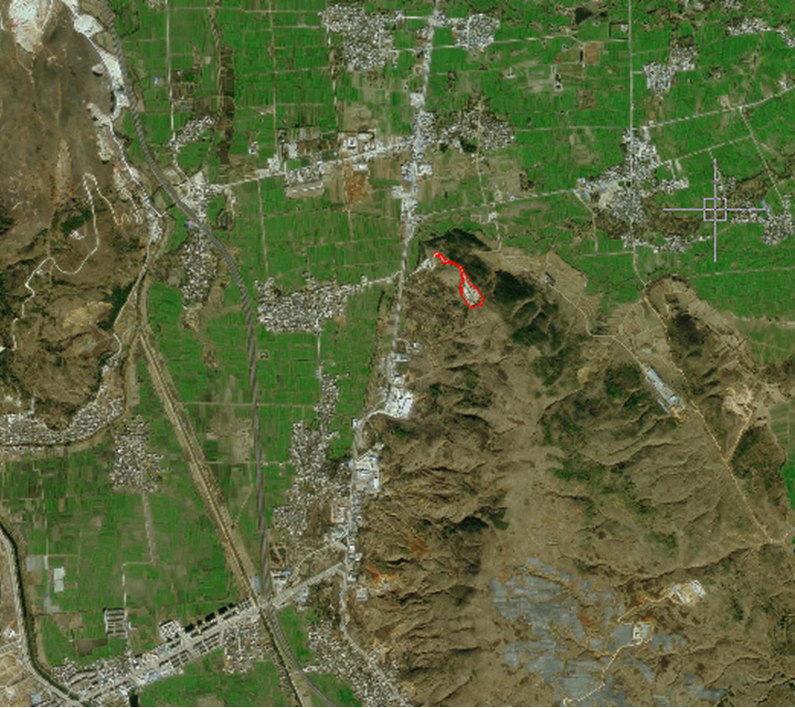 洱源县第二自来水厂供水工程建设项目用地拟征收土地示意图二、土地现状情况项目总征地面积1.8761公顷，其中农用地0.4951公顷（林地0.4951公顷、其他农用地0公顷），未利用地1.3810公顷。三、征收目的本次拟征收土地用于洱源县第二自来水厂供水工程项目，洱源县第二自来水厂供水工程项目建设是为了解决茈碧湖水库作为现状水源存在安全隐患；现状水厂建设时间长、规模小；且现状水源及水厂位置低，需要经过两次提升，提升扬程高，运行成本高；城区管道覆盖面较小，供水普及率低的问题。国家《产业结构调整指导目录（2011年本）》中明确规定：“《产业结构调整指导目录》由鼓励、限制和淘汰三类目录组成。对鼓励类投资项目，按照国家有关投资管理规定进行审批、核准或备案。对属于限制类的新建项目，禁止投资。对淘汰类项目，禁止投资”。依据《产业结构调整指导目录》（2011年本）规定，洱源县第二自来水厂供水工程属于鼓励投资类项目，符合国家用地政策。项目于2022年1月27日取得《洱源县发展和改革局关于洱源县第二自来水厂供水工程项目建议书的批复》（洱发改投资〔2022〕2号），项目符合相关法律规定。洱源县政府承诺将洱源县第二自来水厂供水工程项目用地纳入正在编制的规划期为2020-2035年的国土空间规划。项目各功能分区设置符合《城市给水工程规划规范》GB50282-2016相关要求，项目各功能区布置紧凑，用地规模合理，符合节约集约用地要求。四、土地补偿费情况项目征地涉及洱源县茈碧湖镇永联村、三营镇永乐村2个镇2个村民委员会，征地补偿按照《云南省征收农用地区片综合地价》（云自然资〔2020〕173号）相关标准执行。五、安置补助费情况项目安置补助费按照《云南省征收农用地区片综合地价》（云自然资〔2020〕173号）相关标准。六、地上附着物及青苗补偿费项目地上附着物及青苗补偿费按照洱源县人民政府《国道214线剑川（三河）至洱源（巡检）段洱源过境线改建工程征地拆迁补偿工作实施方案》和《国道214线剑川至洱源过境线改建工程指挥部关于文强及永联村委会214线改建征地中山地补偿标准的批复》执行。具体补偿标准如下：补偿标准表              货币单位：元（人民币）七、安置途径1．安置方式本次征地拆迁补偿采取货币安置和异地置换安置的方式。（1）货币安置①被征用宅基地面积小于该宅基地总面积三分之一（含三分之一），且不影响被征用人的生产生活，对被征用人进行货币安置。②被征用人宅基地被全部征用，但自愿选择货币安置的，对被征用人进行货币安置。（2）异地置换安置①对征用范围内符合异地置换安置条件的实行异地置换安置，被征用的宅基地按该户有效面积另行异地置换，有效面积以内超面积或安置不足面积按补偿标准进行找补。②异地置换安置的条件：被征用人必须是本地户籍；宅基地必须合法有效；被征用宅基地面积大于该宅基地总面积三分之一以上的。2．安置程序（1）由被征用人向本镇乡人民政府提出异地安置申请。（2）由镇、村、组根据被征用人具体情况，拟定异地安置方案，签订《补偿安置协议》。（3）签订协议后，由镇乡人民政府报请国土部门优先安排宅基地，宅基地由被征用人自行选定。被征用人在《补偿安置协议》规定时限内将房屋（建筑物）自行拆除。3．安置方式相关规定（1）不符合土地异地置换安置条件的被征用人的房屋及宅基地一律实行货币安置。（2）对符合异地安置条件的被征用人，本人愿意以货币安置而放弃异地置换的，由本人写出保证书后进行货币安置。（3）土地置换由被征用人按照村庄规划自行选址建设。（4）异地安置地块必须符合土地利用总体规划和村庄规划。序号项目单位补偿标准备注一林木及其它附着物补偿标准1幼林地亩10002中龄林及成熟林亩25003核桃林木（盛果）亩70004板栗、茶亩35005葡萄园（苗）亩100005葡萄园（初果）亩200005葡萄园（盛果）亩400006其它水果（苹果、梨、梅子、李、桃等）亩30007散生及四旁树（竹）①桉树、松树、柏树、冬瓜胸径5cm以下株2胸径5cm以上--12cm株6胸径12cm以上--20cm株20胸径20cm以上--30cm株35胸径30cm以上株100②楸木、香椿树胸径5cm以下株3胸径5cm以上--12cm株14胸径12cm以上--20cm株40胸径20cm以上--40cm株80胸径40cm以上--60cm株130胸径60cm以上株210③杨树、柳树胸径5cm以下株2胸径5cm以上--12cm株6胸径12cm以上--20cm株25胸径20cm以上--30cm株4030cm以上株80④滇朴、香樟、黄莲木胸径10cm以下株40胸径10cm以上--20cm株100胸径20cm以上株200⑤梅、桃、李、杏苗株5幼树（二年以上）株20初果株50盛果株100⑥核桃苗株10幼树株50初果株400盛果株1000⑦苹果、梨、柿子、木瓜、花椒、板栗幼树株20初果株50盛果株100⑧竹类慈竹、实生竹根2金竹根0.5⑨桑树（三年以下）株15桑树（三年及以上）株20二林地安置补助标准亩1800三房屋补偿标准1框架结构平方米15002砖混结构平方米12003砖木结构平方米10004土木结构平方米8005土掌房平方米5006简易房平方米2007铁大门平方米2008木大门平方米150特殊仿古门头按成本评估测算9土围墙立方米10010砖围墙立方米30011块石砌体立方米15012混凝土地坪（厚度10厘米以上）平方米4013砖瓦窑万匹150014石灰窑（10吨）座500015沼气池立方米22016水井、水池立方米15017烤烟房（土筑）个200018烤烟房（砖筑）个900019石坟（有碑）家100020砖坟（有碑）冢80021双坟（有碑）冢按同类标准的1.5倍补偿22土坟冢600暗坟冢10023电力钢塔架（重1吨以上）架160002410千伏高压线杆公里400002535千伏高压线杆公里6500026低压电力线杆公里1700027电信线杆公里20000-33000依据电缆材质确定2835千伏高压线以上、地下电缆、管道等协商处理29军事光缆协商处理30房屋评估费用由指挥部负责四青苗补偿标准1水田亩10002旱地亩8003大春亩1000